Ул.”Независимост” № 20, централа: 058/600 889; факс: 058/600 806;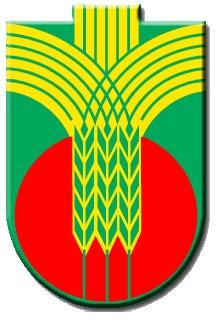 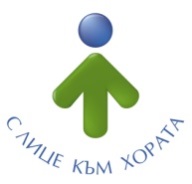        e-mail: obshtina@dobrichka.bg; web site: www.dobrichka.bgДОКЛАДЗА ПОСТЪПИЛИТЕ И ОБРАБОТЕНИ ЗАЯВЛЕНИЯ ЗА ДОСТЪП ДО ОБЩЕСТВЕНА ИНФОРМАЦИЯ (ДОИ) ЗА ПЕРИОДА 01.01.2020г.- 31.12.2020г.	В община Добричка има утвърдени Вътрешни правила за предоставяне достъп до обществена информация в изпълнение на Закона за достъп до обществена информация. Заявленията за ДОИ се приемат в Центъра за услуги и информация, както и по електронен път. Всички постъпили заявления през 2020г. са вписани в деловодната система на общината, като за тях се води и регистър на хартиен носител. Заплащане на разходите по предоставяне на обществена информация може да се извърши на място в институцията в брой или по банков път.	Всички заявления за достъп до обществена информация, постъпили в Община Добричка през 2020г. отговарят на изискванията на чл. 25, ал.1 от ЗДОИ. Те са разгледани своевременно, след което е взето решение за предоставяне на достъп до исканата обществена информация. Заявителите са писмено уведомени в законоустановения срок за решението.	През периода 01.01.2020г.- 31.12.2020г. постъпилите заявления за достъп до обществена информация в Община Добричка са както следва:Постъпили заявления от субекти на правото на ДОИ през 2020 г.Постъпили заявления за ДОИ по вид на информацията през 2020г.Постъпили заявления за ДОИ по начин на поискване през 2020 г.Постъпили заявления за ДОИ през 2020 г. по теми на исканата информацияРазглеждане на заявленията и предоставяне на ДОИ през 2020 г.Причини за удължаване на срока за предоставяне на ДОИ през 2020 г.Срок за издаване на решението за предоставяне/отказ на ДОИ през 2020 г.	Информацията е предоставена на заявителите в желаната от тях форма, след подписване на приемо- предавателен протокол и представяне на платежен документ за заплатена такса, съгл. Заповед №ЗМФ-1472 от 29.11.2011г. за определяне нормативи за разходите при предоставяне на обществена информация по Закона за достъп до обществена информация според вида на носителя издадена от министъра на финансите, обн., ДВ, бр. 98 от 13.12.2011г.	Най- често заявителите предпочитат да получат справките и документите на електронен носител.	Община Добричка е създала необходимата организация за подаване заявления за достъп до обществена информация, както следва:всеки работен ден от 8:00 до 17:00 часа без прекъсване в „Центъра за услуги и информация“ на Община Добричка, ул. Независимост №20; по e-mail: obshtina@dobrichka.bg;чрез попълване на онлайн формуляр на официалния сайт на общината: www.dobrichka.bg секция „Портал е-Услуги“, подсекция „Достъп до обществена информация“.Съгласувал:Ирена ПетковаДиректор дирекция АПИОТУС Изготвил:Ирина Димитровамл. експерт АО в ЦУИ ИнициаторБрой постъпили заявления за ДОИБрой заявления за ДОИ, оставени без разглежданеОбщ брой на заявленията за ДОИОт граждани на Република България17017От чужденци и лица без гражданство000От журналисти000От фирми101От неправителствени организации808Общ брой26026Вид на информациятаБройОфициална информация9Служебна информация17Общ брой26Начин на поискване на ДОИБройПисмени заявления5Устни заявления0Електронни заявления (e-mail)15Платформа за достъп до обществена информация6Общ брой26Теми по които е искана обществена информацияБройУпражняване на права или законни интереси0Отчетност на институцията15Процес на вземане на решения0Изразходване на публични средства11Контролна дейност на администрацията0Предотвратяване или разкриване на корупция или нередности0Проекти на нормативни актове0Други теми0Общ брой26Решения за:БройПредоставяне на свободен ДОИ25Предоставяне на частичен ДОИ0Предоставяне на ДОИ при наличие на надделяващ обществен интерес0Препращане на заявлението, когато органът не разполага с исканата информация, но знае за нейното местонахождение0Уведомление на заявителя за липса на исканата обществена информация0Отказ за предоставяне на ДОИ1Общ брой26Удължаване на срока за предоставяне на ДОИ поради:БройУточняване предмета на исканата информация0Исканата информация е в голямо количество и е необходимо допълнително време за нейната подготовка3Исканата информация се отнася до трето лице и е необходимо неговото съгласие за предоставянето й0Други причини3СрокБрой решенияВеднага0В 14 дневен срок22В законоустановения срок след удължаването му3След срока1Общ брой26